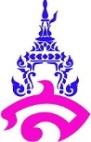 Demonstration School of Suan Sunandha Rajabhat UniversitySOCIAL STUDIES, RELIGION AND CULTURE   Date : 30/07/2019Nickname: ..............................…………………………………....... Grade:4 /......... No: ………...…………………………………………………………………………………………………………………………………Did you know? What 10 moral virtues that all the Kings use to govern our country?1. ………………………………………………………………………………………………………………………………………………………………………………………………………………………………………………………………………………………………………………………..2. ………………………………………………………………………………………………………………………………………………………………………………………………………………………………………………………………………………………………………………………….3. ………………………………………………………………………………………………………………………………………………………………………………………………………………………………………………………………………………………………………………………….4. …………………………………………………………………………………………………………………………………………………………………………………………………………………………………………………………………………………………………………………………5. …………………………………………………………………………………………………………………………………………………………………………………………………………………………………………………………………………………………………………………………6. …………………………………………………………………………………………………………………………………………………………………………………………………………………………………………………………………………………………………………………………7. ………………………………………………………………………………………………………………………………………………………………………………………………………………………………………………………………………………………………………………………… 8. …………………………………………………………………………………………………………………………………………………………………………………………………………………………………………………………………………………………………………………………9. …………………………………………………………………………………………………………………………………………………………………………………………………………………………………………………………………………………………………………………………10. ………………………………………………………………………………………………………………………………………………………………………………………………………………………………………………………………………………………………………………………..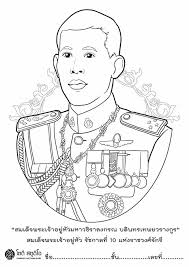 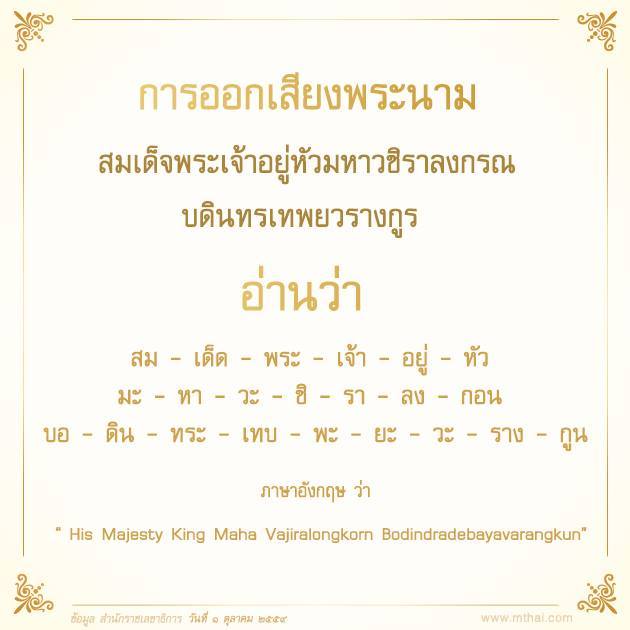 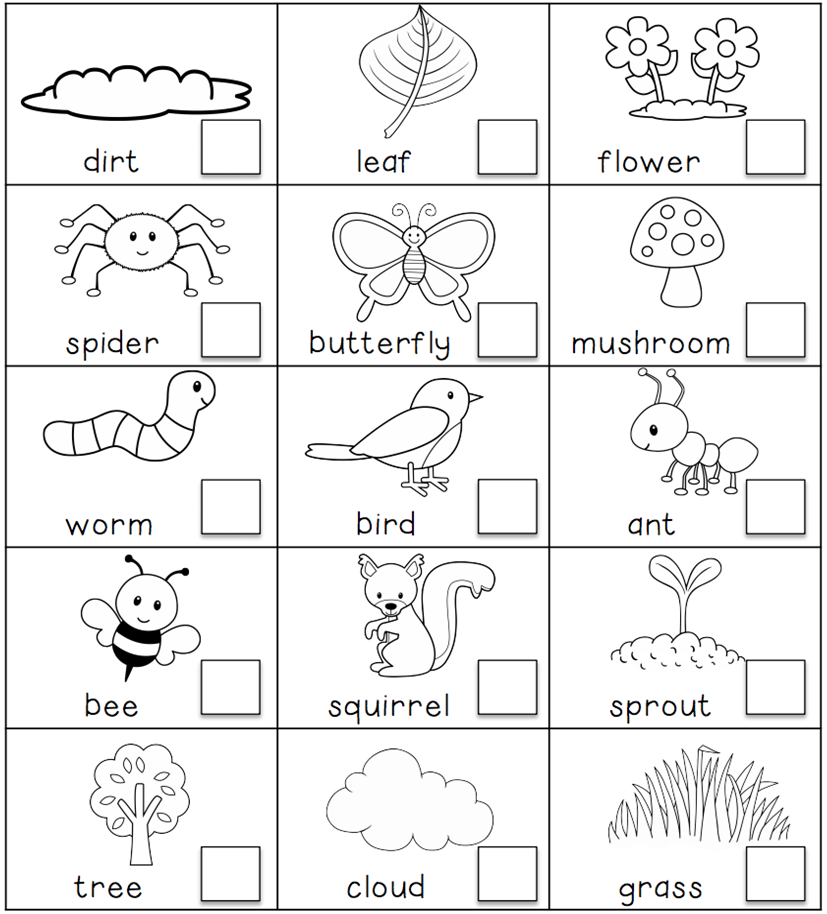 Subject   teacher………………………………….....			Reviewer………………………………………